De opbrengst wordt gebruikt voor de aanschaf van een A.E.D. binnen Puntenburg. Uit onderzoek blijkt dat bij een reanimatie de kansen sterk worden verbeterd.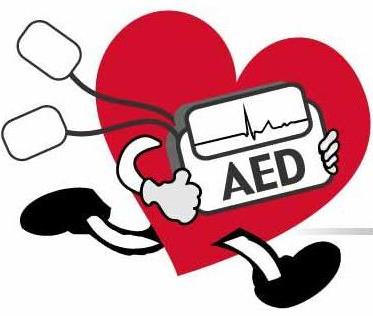 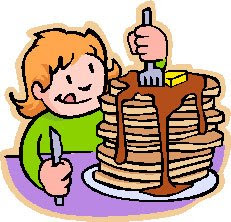 Keuze uit verschillende smaken Pannenkoeken Appel pannenkoekenAnanas pannenkoekenSpek pannenkoekenNeutraalIedereen is van harte welkom!Aanvang16.00 uurLocatiePuntenburg, RestaurantPuntenburgerlaan 100, AmersfoortOrganisatie door Koks Mediair i.s.m. Bewonerscommissie rondom Puntenburg en OuderensteunpuntOrganisatie door Koks Mediair i.s.m. Bewonerscommissie rondom Puntenburg en Ouderensteunpunt